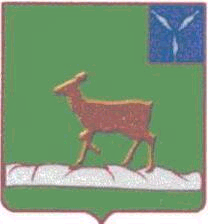 АДМИНИСТРАЦИЯИВАНТЕЕВСКОГО МУНИЦИПАЛЬНОГО  РАЙОНАСАРАТОВСКОЙ ОБЛАСТИП О С Т А Н О В Л Е Н И Ес. Ивантеевка30.10.2023.№ 457Об утверждении Положения о муниципальнойавтоматизированной системе централизованногооповещенияИвантеевского муниципального районаВ целях обеспечения своевременного оповещения и информирования населения об опасностях, возникающих при военных конфликтах или вследствие этих конфликтов, а также при чрезвычайных ситуациях природного и техногенного характера, в соответствии с федеральными законами от             21 декабря 1994 года № 68–ФЗ «О защите населения и территорий от чрезвычайных ситуаций природного и техногенного характера», от 12 февраля 1998 года № 28–ФЗ «О гражданской обороне», от6 октября 2003 года № 131–ФЗ «Об общих принципах организации местного самоуправления в Российской Федерации», приказом Министерства Российской Федерации по делам гражданской обороны, чрезвычайным ситуациям и ликвидации последствий стихийных бедствий и Министерства цифрового развития, связи и массовых коммуникаций Российской Федерации от 31 июля 2020 года № 578/365 «Об утверждении Положения о системах оповещения населения», постановлением Правительства Российской Федерации от 17 мая 2023 года № 769 «О порядке создания, реконструкции и поддержания в состоянии постоянной готовности к использованию систем оповещения населения», Постановление Правительства Саратовской области от 19 июля 2021 года № 565–П «О системах оповещения и информирования населения Саратовской области», Уставом Ивантеевского муниципального района администрация Ивантеевского муниципального района ПОСТАНОВЛЯЕТ:1.Утвердить прилагаемое Положение о муниципальной автоматизированной системе централизованного оповещенияИвантеевского муниципального района.2.  Настоящее постановление вступает в силу со дня его опубликованияв газете «Ивантеевский вестник» и насайтеадминистрации Ивантеевского муниципального района. 3. Контроль за исполнением настоящего постановления оставляю за собой.Положениео муниципальной автоматизированной системе централизованного оповещенияИвантеевского муниципального районаI.Общие положения1.Настоящее Положение разработано в целях реализации Федерального закона от21 декабря 1994 года № 68–ФЗ «О защите населения и территорий от чрезвычайных ситуаций природного и техногенного характера», от12 февраля1998 года № 28–ФЗ «О гражданской обороне», от 6 октября 2003 года № 131–ФЗ «Об общих принципах организации местного самоуправления в Российской Федерации», приказом Министерства Российской Федерации по делам гражданской обороны, чрезвычайным ситуациями ликвидации последствий стихийных бедствий и Министерства цифрового развития, связи и массовых коммуникаций Российской Федерации от 31 июля 2020 года № 578/365 «Об утверждении Положения о системах оповещения населения», постановлением Правительства Российской Федерации от 17 мая 2023 года №769 «О порядке создания, реконструкции и поддержания в состоянии постоянной готовности к использованию систем оповещения населения», Постановление Правительства Саратовской области от 19 июля 2021 года №565–П «О системах оповещения и информирования населения Саратовской области».2.Настоящее Положение определяет назначение, задачи и требования к муниципальной автоматизированной системе централизованного оповещения населения Ивантеевского муниципального района Саратовской области (далее – МАСЦО), порядок ее применения, реконструкции и поддержания в состоянии постоянной готовности к использованию.3.МАСЦО включается в систему управления гражданской обороной и территориальной подсистемой предупреждения и ликвидации чрезвычайных ситуаций Саратовской области, являющейся сегментом региональной системы оповещения населения и составной частью единой государственной системы предупреждения и ликвидации чрезвычайных ситуаций, обеспечивающей доведение до населения, органов управления и сил гражданской обороны и РСЧС сигналов оповещения и (или) экстренной информации об опасностях, возникающих при военных конфликтах или вследствие этих конфликтов, а также при чрезвычайных ситуациях природного и техногенного характера, и состоит из комбинации взаимодействующих элементов, состоящих из специальных программно-технических средств оповещения, громкоговорящих средств на подвижных объектах, мобильных и носимых средств оповещения, а также обеспечивающих ее функционирование каналов, линий связи и сетей передачи данных Российской Федерации.Сигнал оповещения является командой для проведения мероприятий по гражданской обороне и защите населения от чрезвычайных ситуаций природного и техногенного характера органами управления и силами гражданской обороны, Ивантеевским муниципальным звеном Саратовской  территориальной подсистемы предупреждения и ликвидации чрезвычайных ситуаций (далее –ИМЗ СТП РСЧС), а также для применения населением средств и способов защиты. Экстренная информация о фактических и прогнозируемых опасных природных явлениях и техногенных процессах, загрязнении окружающей среды, заболеваниях, которые могут угрожать жизни или здоровью граждан, а также правилах поведения и способах защиты незамедлительно передается по МАСЦО.4.Системы оповещения в муниципальном районе создаются:на муниципальном уровне – муниципальная автоматизированная система централизованного оповещения (далее – МАСЦО);на объектовом уровне – локальная система оповещения (в районе размещения потенциально опасного объекта).5. Границами зон действия МАСЦО являются административные границы Ивантеевского муниципального района Саратовской области.Границами зон локальных систем оповещения для организаций, эксплуатирующих опасные производственные объекты Iи II классов опасности, последствия аварий на которых могут причинять вред жизни и здоровью населения, проживающего или осуществляющего хозяйственную деятельность в зонах воздействия поражающих факторов за пределами их территорий, – границы зон воздействия поражающих факторов, определяемых в соответствии с законодательство в области промышленной безопасности.6.Создание и поддержание в состоянии постоянной готовности МАСЦО населения является составной частью комплекса мероприятий по подготовке и ведению гражданской обороны, предупреждению и ликвидации чрезвычайных ситуаций природного и техногенного характера.7. МАСЦО должна соответствовать требованиям, изложенным в приказе Министерства Российской Федерации по делам гражданской обороны, чрезвычайным ситуациям и ликвидации последствий стихийных бедствий и Министерства цифрового развития, связи и массовых коммуникаций Российской Федерации от 31 июля 2020 года № 578/365 «Об утверждении Положения о системах оповещения населения».II.Назначение и основные задачи МАСЦО8.Система оповещения представляет собой комбинацию взаимодействующих элементов, состоящих из специальных программно–технических средств оповещения, громкоговорящих средств на подвижных объектах, мобильных и носимых средств оповещения, а также обеспечивающих ее функционирование каналов, линий связи и сетей передачи данных единой сети электросвязи Российской Федерации обеспечивающих доведение сигналов оповещения и (или) экстренной информации об опасностях, возникающих при военных конфликтах или вследствие этих конфликтов, а также при чрезвычайных ситуациях природного и техногенного характера до:руководящего состава ГО и ИМЗ СТП РСЧС; сил ГО и ИМЗ СТП РСЧС;дежурных (дежурно–диспетчерских) служб организаций, эксплуатирующих опасные производственные объекты I и II классов опасностии объекты, последствия аварий на которых могут причинять вред жизни и здоровью населения, проживающего или осуществляющего хозяйственную деятельность в зонах воздействия поражающих факторов за пределами их территорий, гидротехнические сооружения чрезвычайно высокой опасности;населения, находящегося на территории соответствующего муниципального образования.9. Основные задачи МАСЦО:обеспечение круглосуточного функционирования и постоянной готовности к применению системы оповещения по предназначению во всех режимах функционирования РСЧС;общее время доведения сигналов и экстренной информации; оповещения до населения с момента получения достоверных данных об угрозе возникновения или возникновения ЧС природного или техногенного характера по автоматизированным системам оповещения населения должно составлять:на муниципальном уровне – не более 5 минут;на объектовом уровне – не более 1 минуты;при автоматическом режиме функционирования время прохождения сигналов оповещения и экстренной информации на муниципальном и объектовом уровне – не более 8 секунд;обеспечение оповещения территории, на которой существует угроза возникновения ЧС, либо в зоне ЧС;программное, аппаратное и организационное сопряжение, без применения дополнительных устройств сопряжения, с существующей региональной автоматизированной системой централизованного оповещения Саратовской области(далее – РАСЦО);осуществление  передачи сигналов оповещения и (или) экстренной информации об опасностях, возникающих при военных конфликтах или вследствие этих конфликтов, а также при чрезвычайных ситуациях природного и техногенного характера (аудио, буквенно–цифровая) для адекватного восприятия населением при угрозе возникновения чрезвычайной ситуации, либо в зоне чрезвычайной ситуации;осуществление передачи сигналов оповещения и (или) экстренной информации об опасностях, возникающих при военных конфликтах или вследствие этих конфликтов, а также при чрезвычайных ситуациях природного и техногенного характера в заданных режимах (индивидуальный, избирательный, циркулярный, по группам по заранее установленным программам);обеспечение защиты информации от несанкционированного доступа и сохранность информации при авариях в системе.10.Основной задачей локальной системы оповещения является обеспечение доведения сигналов и информации оповещения до:руководящего состава гражданской обороны организации, эксплуатирующей потенциально опасный объект, и объектового звена РСЧС;объектовых аварийно-спасательных формирований, в том числе специализированных;персонала организации, эксплуатирующей опасный производственный объект;руководителей дежурно-диспетчерских служб организаций, расположенных в зоне действия локальной системы оповещения;населения, проживающего в зоне действия локальной системы оповещения.III.Порядок применения МАСЦО11.Задействование по предназначению МАСЦО планируется и осуществляется в соответствии с настоящим Положением, планом гражданской обороны и защиты населения и планом действий по предупреждению и ликвидации чрезвычайных ситуаций.12.Дежурная смена диспетчеров единой дежурно-диспетчерской службы муниципального учреждения Ивантеевского муниципального района Саратовской области «Забота» (далее – ЕДДС), получив в системе управления гражданской обороной и РСЧС сигналы оповещения и (или) экстренную информацию, подтверждают получение и немедленно доводят ее до главы Ивантеевского муниципального района, а также органов управления и сил гражданской обороны и ИМЗ СТП РСЧС.13. Решение на задействование муниципальной системы оповещения населения принимается главой Ивантеевского муниципального района или лицом, исполняющим его обязанности.14.Передача сигналов оповещения и экстренной информации может осуществляться в автоматическом, автоматизированном либо ручном режимах функционирования МАСЦО.В автоматическом режиме функционирования МАСЦО включаются (запускаются) по заранее установленным программам при получении управляющих сигналов (команд) от систем мониторинга опасных природных явлений и техногенных процессов без участия соответствующих дежурных (дежурно-диспетчерских) служб, ответственных за включение (запуск) систем оповещения населения.В автоматизированном режиме функционирования включение (запуск) МАСЦО осуществляется ЕДДС, уполномоченной на включение (запуск) систем оповещения населения, с автоматизированных рабочих мест при поступлении установленных сигналов (команд) и распоряжений.В ручном режиме функционирования:Дежурная смена диспетчеров ЕДДС осуществляет включение (запуск) оконечных средств оповещения непосредственно с мест их установки, а также направляют заявки операторам связи и (или) редакциям средств массовой информации на передачу сигналов оповещения и экстренной информации в соответствии с законодательством Российской Федерации;задействуются громкоговорящие средства на подвижных объектах, мобильные и носимые средства оповещения.Основным и приоритетным режимом функционирования МАСЦО является автоматизированный.15.Передача сигналов оповещения и экстренной информации населению осуществляется подачей сигнала «ВНИМАНИЕ: ВСЕМ!» путем включения сетей электрических, электронных сирен и мощных акустических систем длительностью до 3 минут с последующей передачей по сетям связи, в том числе сетям связи телерадиовещания, через радиовещательные и телевизионные передающие станции операторов связи и организаций телерадиовещания с перерывом вещательных программ аудио– и (или) аудиовизуальных сообщений длительностью не более 5 минут (для сетей связи подвижной радиотелефонной связи - сообщений объемом не более 134 символов русского алфавита, включая цифры, пробелы и знаки препинания).Сигналы оповещения и экстренная информация передаются непосредственно с рабочего места дежурной смены диспетчеров ЕДДС.Допускается трехкратное повторение этих сообщений (для сетей подвижной радиотелефонной связи повтор передачи сообщения осуществляется не ранее, чем закончится передача предыдущего сообщения).Типовые аудио– и аудиовизуальные, а также текстовые и графические сообщения населению о фактических и прогнозируемых чрезвычайных ситуациях готовятся заблаговременно.16.Для обеспечения своевременной передачи населению сигналов оповещения и экстренной информации комплексно могут использоваться:сети электрических, электронных сирен и мощных акустических систем;сети проводного радиовещания;сети уличной радиофикации;сети кабельного телерадиовещания;сети эфирного телерадиовещания;сети подвижной радиотелефонной связи;сети местной телефонной связи, таксофоны с функцией оповещения;сети связи операторов связи и ведомственные;сети систем персонального радиовызова;информационно–телекоммуникационная сеть «Интернет»;громкоговорящие средства на подвижных объектах, мобильные и носимые средства оповещения.17.Рассмотрение вопросов об организации оповещения населения и определении способов и сроков оповещения населения в рамках МАСЦО осуществляется комиссией по предупреждению и ликвидации чрезвычайных ситуаций и обеспечению пожарной безопасности при администрации Ивантеевского муниципального района (далее – КЧС и ОПБ).18.Порядок действий дежурной смены диспетчеров ЕДДС, а также операторов связи, телерадиовещательных организаций и редакций средств массовой информации при передаче сигналов оповещения и экстренной информации определяется законодательством Российской Федерации и нормативными правовыми актами Саратовской области.19.Администрация Ивантеевского муниципального района, в ведении которой находятся элементы МАСЦО, а также ЕДДС, операторы связи и редакции средств массовой информации проводят комплекс организационно–технических мероприятий по исключению несанкционированной передачи сигналов оповещения и экстренной информации.IV.Поддержание в готовности МАСЦО20.Поддержание МАСЦО в готовности организуется и осуществляется администрацией Ивантеевского муниципального района Саратовской области.21.Готовность систем оповещения населения достигается:наличием актуализированных нормативных актов в области создания, поддержания в состоянии постоянной готовности и применения систем оповещения населения;наличием дежурного (дежурно–диспетчерского) персонала, ответственного за включение (запуск) системы оповещения населения, и уровнем его профессиональной подготовки;наличием технического обслуживающего персонала, отвечающего за поддержание в готовности технических средств оповещения, и уровнем его профессиональной подготовки;наличием, исправностью и соответствием проектно–сметной документации на систему оповещения населения технических средств оповещения;готовностью сетей связи операторов связи;регулярным проведением проверок готовности систем оповещения населения;своевременным эксплуатационно–техническим обслуживанием, ремонтом неисправных и заменой выслуживших установленный эксплуатационный ресурс технических средств оповещения;наличием, соответствием законодательству Российской Федерации и обеспечением готовности к использованию резервов средств оповещения;своевременным проведением мероприятий по созданию, в том числе совершенствованию, систем оповещения населения.22.С целью контроля за поддержанием в постоянной готовности к использованию МАСЦО организуются и проводятся следующие виды проверок:комплексные проверки готовности МАСЦО проводятся 2 раза в год с включением оконечных средств оповещения и доведением проверочных сигналов и информации до населения в дневное время в первую среду марта и октября, при этом замещение эфирного телевизионного вещания и радиовещания осуществляется с 10 часов 43 минут продолжительностью до 1 минуты;технические проверки готовности МАСЦО проводятся без включения оконечных средств оповещения населения и доведения сигнала оповещения и соответствующей информации до населения.Проверки МАСЦО планируются и проводятся на основании плана основных мероприятий Ивантеевского муниципального района в области гражданской обороны, предупреждения и ликвидации чрезвычайных ситуаций, обеспечения пожарной  безопасности и безопасности людей на водных объектах на текущий год, внеплановые – по решению главы Ивантеевского муниципального района с целью поддержания ее в постоянной готовности к использованию по предназначению.При подготовке к проведению комплексных проверок готовности муниципальных систем оповещения с доведением проверочных сигналов и информации оповещения проводится заблаговременное (не позднее 3 рабочих дней до их начала) информирование населения об их проведении.Техническая проверка МАСЦО осуществляется с рабочего места дежурной смены диспетчеров ЕДДС не реже одного раза в сутки с отражением результатов в журнале несения дежурства единой дежурно–диспетчерской службы, проводившей проверку.Результаты докладываются главе Ивантеевского муниципального района для анализа и выработки мер по совершенствованию и поддержанию местной системы оповещения в готовности к применению.Комплексные проверки с доведением проверочных сигналов и информации оповещения проводятся комиссией администрации, возглавляемой заместителем председателя КЧС и ОПБ, представителем МЧС России по Саратовской области, оператора связи, предоставившего каналы связи в интересах муниципальной системы оповещения населения.На комиссию возлагается:проверка готовности к действиям по оповещению дежурной смены диспетчеров ЕДДС, диспетчерских служб организаций и эксплуатационно–технического персонала, обеспечивающего обслуживание средств оповещения;проверка технического состояния аппаратуры оповещения и линий дистанционного управления на объектах связи и оповещения, а также средств оповещения объектовых (локальных) систем оповещения.Результаты комплексных проверок докладываются главе Ивантеевского муниципального района вместе с предложениями по устранению имеющих место недостатков и совершенствованию системы оповещения и информирования Ивантеевского муниципального района, повышению ее готовности к применению, надежности и обеспечению охвата населения Ивантеевского муниципального района.Перед проведением всех проверок в обязательном порядке проводится комплекс организационно–технических мероприятий с целью исключения несанкционированного запуска систем оповещения населения.23.Для обеспечения оповещения максимального количества людей, попавших в зону чрезвычайной ситуации, в том числе на территориях, неохваченных автоматизированными системами централизованного оповещения, создается резерв технических средств оповещения (стационарных и мобильных).Номенклатура, объем, порядок создания и использования резерва технических средств оповещения устанавливаются администрацией Ивантеевского муниципального района.24.Требования к МАСЦО, определенные приказом Министерства Российской Федерации по делам гражданской обороны, чрезвычайным ситуациям и ликвидации последствий стихийных бедствий и Министерства цифрового развития, связи и массовых коммуникаций Российской Федерации от 31 июля 2020 года № 578/365 «Об утверждении Положения о системах оповещения населения» должны быть выполнены в ходе планирования и строительства новой либо совершенствования действующей системы оповещения населения.Вывод из эксплуатации действующей системы оповещения населения осуществляется по окончании эксплуатационного ресурса технических средств этой системы оповещения населения, завершении ее модернизации (реконструкции) и ввода в эксплуатацию новой системы оповещения населения.V.Финансовое обеспечение25.Финансирование мероприятий по созданию, реконструкции и поддержания в готовности МАСЦО, возмещение затрат, понесенных организациями и операторами, а также организациями телерадиовещания, привлекаемыми к обеспечению оповещения населения при использовании в мирное и военное время, осуществляется в соответствии с законодательными и иными нормативными правовыми актами Российской Федерации, Саратовской области, администрации Ивантеевскогомуниципального района.Верно: И.о.  управляющей делами администрацииИвантеевского муниципального района                                      Н.Е КузнецоваГлава Ивантеевского
муниципального районаВ.В. БасовПриложение №1к постановлению администрацииИвантеевского МР 